SYSTEMMoving Avarages Crossover system Reversal and trend following Moving Avarages Crossover system Reversal and trend following CHART0,5rng Candlestick OHLCStudiesa. Moving avarage HULL (7)b. Moving avarage Weighted (30)Order typesMARKETBuy Entry=CROSSFROMBELOW(a;b)=CROSSFROMBELOW(FY3:FY5;GA3:GA5)Buy Exit (Sell)=CROSSFROMabove(a;b)=CROSSFROMabove(FY3:FY5;GA3:GA5)Sell Entry=CROSSFROMabove(a;b)=CROSSFROMabove(FY3:FY5;GA3:GA5)Sell Exit (Buy)=CROSSFROMBELOW(a;b)=CROSSFROMBELOW(FY3:FY5;GA3:GA5)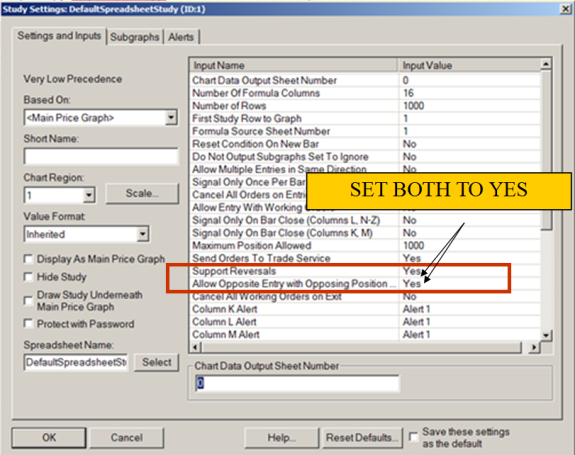 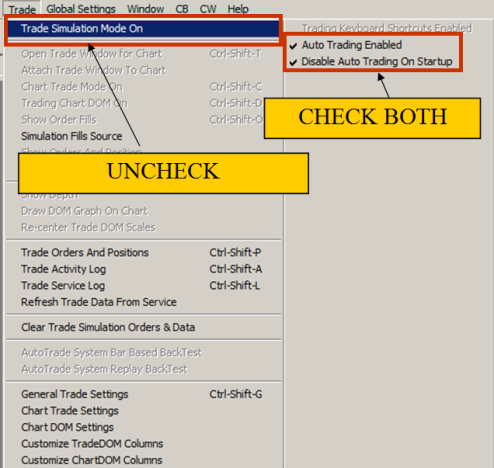 